О внесении изменений в Порядок составления и ведения сводной бюджетной росписи бюджета сельского поселения   Енгалышевский сельсовет муниципального района Чишминский район Республики Башкортостан, бюджетных росписей главных распорядителей (распорядителей) средств бюджета сельского поселения Енгалышевский сельсовет муниципального района Чишминский район (главных администраторов финансирования дефицита бюджета сельского поселения Енгалышевский сельсовет муниципального района Чишминский район) от 12.09.2019 г. № 104                В целях приведения Порядка составления и ведения сводной бюджетной росписи бюджета сельского поселения  Енгалышевский сельсовет муниципального района Чишминский район Республики Башкортостан, бюджетных росписей главных распорядителей (распорядителей) средств бюджета сельского поселения Енгалышевский сельсовет муниципального района Чишминский район (главных администраторов финансирования дефицита бюджета сельского поселения Енгалышевский сельсовет муниципального района Чишминский район) от 12.09.2019 г. № 104, в соответствие с действующем законодательством, Администрация сельского поселения  Енгалышевский сельсовет муниципального района Чишминский район Республики БашкортостанПОСТАНОВЛЯЕТ:1. Внести изменения в раздел 2 пункт 3 Порядка составления и ведения сводной бюджетной росписи бюджета сельского поселения  Енгалышевский сельсовет муниципального района Чишминский район Республики Башкортостан, бюджетных росписей главных распорядителей (распорядителей) средств бюджета сельского поселения Енгалышевский сельсовет муниципального района Чишминский район (главных администраторов финансирования дефицита бюджета сельского поселения Енгалышевский сельсовет муниципального района Чишминский район), изложив в следующей редакции:«2.3. Главные распорядители и получатели бюджетных средств вносят предложения по внесению изменений в сводную бюджетную роспись и лимиты бюджетных обязательств на рассмотрение в Администрацию поселения с 1 по 20  число ежемесячно, (предельный срок внесения изменений в сводную бюджетную роспись и лимиты бюджетных обязательств в случае чрезвычайных обстоятельств до конца месяца и до 25 декабре текущего финансового года) по форме, согласно приложению № 4 к настоящему Порядку.»2. Настоящее постановление вступает в силу с момента его подписания и подлежит размещению на официальном сайте сельского поселения Енгалышевский сельсовет муниципального района Чишминский район Республики Башкортостан.3. Контроль за исполнением настоящего постановления оставляю за собой.Глава  сельского поселения Енгалышевский  сельсовет муниципального района Чишминский  район Республики Башкортостан:                                                             В.В. ЕрмолаевБаш[ортостан Республика]ыШишм^ районыМУНИЦИПАЛЬ РАЙОН советЫныЕНГАЛЫШ ауыл советыауыл биЛ^м^е хакимите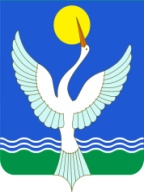 администрацияСЕЛЬСКОГО ПОСЕЛЕНИЯЕнгалышевский сельсоветМУНИЦИПАЛЬНОГО РАЙОНАЧишминскИЙ районРеспублики Башкортостан[АРАР07 апрель  2020 й.№  26ПОСТАНОВЛЕНИЕ 07 апреля 2020 г.